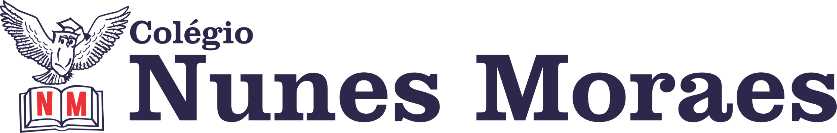 1ª AULAEnsino Fundamental 5º Ano - Componente Curricular: Geografia.Capítulo 03 – A população do Brasil.Objetos do conhecimento: A população brasileira; Quantos e como são os brasileiros.Atividades do dia: 26 de fevereiro de 2021.No vídeo a seguir tem a explicação e acompanhamento de toda a aula. Nele, você verá:Passo 01 – Abertura do capítulo 3 nas páginas 126 e 127. Explicação de “Quantos são os brasileiros?” na página 128 e “Contando os brasileiros” na página 129.Passo 02 – Atividade de classe: página 131(questões 01 e 02).Link: https://youtu.be/MBeShSI7bekPasso 03 – Grave um áudio respondendo às perguntas do Trocando Ideias na página 127: Por que o poema afirma que o Brasil é o lar de tantos povos? Como é a população brasileira?Obs: Ao final da aula, envie a foto da atividade de classe (página 131) e o áudio pedido para o WhatsApp da professora de sua turma.2ª AULAEnsino Fundamental 5º Ano - Componente Curricular: Português (Texto).Capítulo 03 – Cenas em cena.Objeto do conhecimento: Leitura/Escuta (Texto teatral).Atividades do dia 26 de fevereiro de 2021.No vídeo a seguir tem a explicação e acompanhamento de toda a aula. Nele, você verá:Passo 01 – Introdução do capítulo 03 com a leitura do texto “O nome roubado” nas páginas 50 e 51.Passo 02 – Atividade de classe nas páginas 52 e 53(questões 01 a 08). Passo 03 – Grave um áudio respondendo ao marcador da Seção Hora da Leitura na página 50: Você já esqueceu o nome de alguém? (conte brevemente essa situação vivida por você). Link: https://youtu.be/W2KlgcGTwtIObs: Ao final da aula, envie a foto da atividade de classe (páginas 52 e 53) de Língua Portuguesa e o áudio pedido para o WhatsApp da professora de sua turma.3ª AULAEnsino Fundamental 5º Ano - Componente Curricular: MatemáticaCapítulo 03– Explorando o espaço e os corpos geométricos. Atividades do dia: 26 de fevereiro de 2021 Passo 1: Correção da atividade da aula anterior, revisando o conteúdo do conteúdo do capítulo 3 no livro de atividades suplementares p. 26.Passo 2: Atividades de classe: Atividades suplementares página 27 e 28.Link: https://youtu.be/Mp9UKOuadbYObservação: Os Alunos da turma remota devem enviar as fotos das atividades para o whatsapp da professora.4ª AULARoteiro de Estudos – 5º ano 5º Ano - Componente Curricular: ArteCapítulo 03 – Os espaços públicos e a representação teatral.Atividades do dia: 26 de fevereiro de 2021 Passo 1: Introdução ao estudo do capítulo 3 a partir da imagem de abertura e seção trocando ideias p. 32 e 33.Passo 2: Explanação do conteúdo da página 34, sobre o espetáculo apresentado na imagem de abertura “Mário e as Marias” e da Companhia Lúdicos de Teatro Popular.Passo 3: Atividade de classe: Reler a página 34 e baseado no espetáculo “Mario e as Marias” confeccionar um par de óculos especial (utilizando qualquer tipo de material) e escrever um pequeno texto no caderno explicando o poder de visão desses óculos especiais. Use sua criatividade. A apresentação dessa atividade será na próxima aula de arte, pelo Google Meet. Fique atento as orientações que a professora dará durante a videoaula.Link: https://youtu.be/B75QZ0pbdFAObservação: Enviar as fotos das atividades para o whatsapp da professora. 